Autumn 1WC7.9.20WC14.9.20WC21.9.20WC28.9.20WC5.10.20WC12.10.20WC19.10.20EnglishIndependent write: All about me Grammar: Y1 Different ways to construct sentencesTexts that teach: It’s my birthday!Texts that teach: It’s my birthday!Texts that teach: It’s my birthday!Texts that teachTexts that teachReadingClass TextRWIncHere we areOliver Jeffers RWIncHere we areOliver JeffersRWIncThe Giraffe, the Pelly and MeRWIncThe Giraffe, the Pelly and MeRWIncThe Giraffe, the Pelly and MeRWIncThe Giraffe, the Pelly and MeRWIncThe Giraffe, the Pelly and MeHandwritingRecap Year 1long ladder familyRecap Year 1one-armed robot Recap Year 1curly caterpillar family zig-zag monster familyLetter formation practice: capital lettersPractise the vowelsintroducing diagonal join to ascenderpractising diagonal join to ascenderSpellingWords ending in -y /i/  or /I/New consonant spellings ph and whdolphin/ alphabet/ phonics/ elephant/ when/ where/ which/ wheel/ whileUsing k for the /k/ sound Kent, sketch, kit, skin, frisky tricky parts of common exception words Year 1 Word listCompound words Year 1 /ai/ spelt ‘i’ in common exception words9find, kind, mind, behind, child, wild, climb)Revision of previous learnt rules Maths   Place ValueTimes TablesPlace ValueTimes tablesPlace ValueTimes tablesPlace ValueTimes tables Place ValueTimes tables Position and direction Times tables Position and directionTimes tables TopicScience, History, GeographyScience - To notice that animals, including humans, have offspring which grow into adults, by learning about how humans grow and changeScience – Animal BabiesTo notice that animals, including humans, have offspring which grow into adults, by describing the changes to animals as they grow.Science – Growing and ChangingScience – Basic NeedsTo find out about and describe the basic needs of animals, including humans, for survival (water, food and air), by identifying the ways that different animals meet their basic needs. Science – Healthy EatingTo describe the importance for humans of eating the right amounts of different types of food, by exploring food groupsScience – ExerciseTo describe the importance for humans of exercise, by finding out why humans need to exerciseScience – HygieneTo describe the importance for humans of hygiene,by learning about good hygiene habits.Art/D&TArt – What is a portrait and experimenting with materials To develop a wide range of art and designtechniques, such as using drawing tocreate a self-portrait. Art – What is a portrait and experimenting with materials To develop a wide range of art and designtechniques, such as using drawing tocreate a self-portrait.Art – Key features of a face using own photoArt – Using skills learnt draw own self portrait PSHEHere we are: Oliver Jeffers Here we are: Oliver JeffersHappy Healthy FriendshipsHappy Healthy FriendshipsHappy Healthy FriendshipsHappy Healthy FriendshipsHappy Healthy FriendshipsR.ECreation Story (Class assembly) Harvest(Class assembly) SukkotPrince Saddartha and the swanThe boy who threw stones at treesP.E: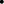 REAL PE - PersonalSport -FootballREAL PE - PersonalSport - FootballREAL PE - PersonalSport - FootballREAL PE - PersonalSport - FootballREAL PE – PersonalSport - FootballREAL PE - PersonalSport - FootballREAL PE - PersonalSport - FootballComputing:Purple MashNumbotsPurple MashNumbotsPurple MashNumbotsPurple MashNumbotsPurple MashNumbotsPurple MashNumbotsPurple MashNumbots